Name:Category: (adult/child)Image title/description:State/Territory: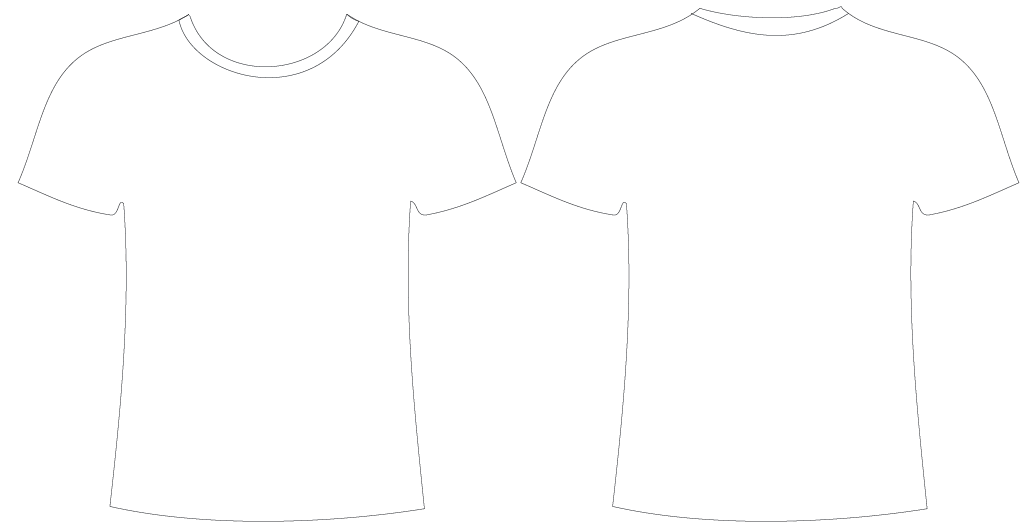 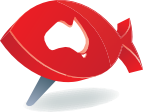 See Redmap Australia Facebook album for Terms and Conditions. Competition closes November 5th 2015.